บันทึกข้อความส่วนราชการ	                                                                                                         	  ที่                                                              วันที่                                                             	เรื่อง    ขออนุมัติคืนเงินงานวิจัย งวดที่ 1 ( งบประมาณ/งบประมาณเงินรายได้ ประจำปี              )                .                                                         เรียน	คณบดีคณะวิศวกรรมศาสตร์ ตามที่ ...............ชื่อนักวิจัย................. ภาควิชา ................................................. ได้รับ               งบประมาณ/งบประมาณเงินรายได้ ประจำปี ............... ในการจัดทำโครงการ ...........ชื่อโครงการวิจัยฯ................ และได้เบิกเงินงวดที่ 1 เป็นจำนวน ................................... บาท ( …………....................….. ) นั้นแต่เนื่องจากมีการเปลี่ยนแปลงระเบียบการเบิกจ่ายเงินงานวิจัยใหม่ เริ่มใช้ตั้งแต่วันที่                     23 สิงหาคม 2560 ซึ่งนักวิจัยยังไม่ได้ดำเนินการจัดซื้อ/จัดจ้าง ในโครงการวิจัยฯ จึงมีความประสงค์ที่จะขอคืนเงินงานวิจัย งวดที่ 1 เพื่อดำเนินการตามระเบียบใหม่ต่อไปจึงเรียนมาเพื่อโปรดพิจารณาอนุมัติ  	 (.......................................................)	              หัวหน้าโครงการ           (………………………………………………..) หัวหน้าภาควิชา...............................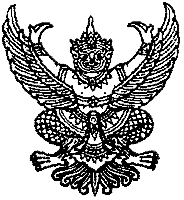 